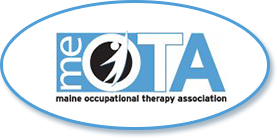 MEOTA TELEHEALTH TRACKING TOOLWhen the COVID-19 crisis ends, we anticipate our ability to practice telehealth will be eliminated with cancellation of the executive orders from Governor Mills. MeOTA is looking to garner evidence and support now so that we can advocate for further OT telehealth coverage in the future. We would like to gather key data points about therapists’ and clients’ experiences with telehealth and reimbursement. We also plan to publish our findings to add to the literature supporting the use of telehealth by OTs and OTAs. We can only do this with you help.The data tracker and recipient feedback survey templates below are intended to help you record pertinent data on clients/patients/students served through telehealth so MeOTA can compile data for legislative evidence. Please feel free to add to or adjust the templates to suit your needs, however we are looking for the key information below. Contact meotapresident@gmail.com with questions, feel free to send data to MeOTA periodically. 
Thank you for your participation in this data gathering effort! JessicaJessica J Bolduc, DrOT, MSOTR/LMeOTA President Data TrackerComplete one row of the chart below per therapy recipient (patient, client, student, etc.) you treat through telehealth during the COVID-19 public health emergency. See example in yellow.Note: Track which codes are reimbursed and which, if any, are not.Please list ALL population(s) you have served via telehealth (e.g., pediatrics, geriatrics, physical disability, developmental disability, mental/behavioral health, etc.):Recipient Feedback SurveyAt the final telehealth visit, please survey each therapy recipient (patient, client, student, etc.) by asking the following questions. The survey can also be given by follow-up phone call after the final visit.  Indicate Respondent: Patient ___ Caregiver___As a patient or caregiver, how satisfied were you with the OT services provided through telehealth? If dissatisfied, why? If satisfied, why? 2. Was telehealth better, worse, or no different than an in-person visit?If better, why?If worse, why?3. Are there any other thoughts or comments you would like to add regarding your experience with receiving OT services through telehealth?Dates SeenDxPlatform(s) Used (e.g. Zoom, Doxy.me, FaceTime, etc.) Evaluation(s) UsedInterventions Provided# Visits# No ShowsCPT Codes UsedPayerReimbursement received?Yes/No/UnknownNotes(e.g. was telehealth effective with this diagnosis? Did the patient/family like telehealth? Add any thoughts you think will be helpful)4/14/3 4/84/104/15CVAZoomModified Barthel Index, Stroke Impact Scale- Training in cognitive compensations- Stretching program- Hemi dressing strategies519753597530United HealthcareY   /    N   /   UUsing Zoom, I was able to use teach back for my education very effectively. I was able to educate pt’s spouse in HEP successfully. They both liked the platform, and that they didn’t have to travel.Dates SeenDxPlatform(s) Used (e.g. Zoom, Doxy.me, FaceTime, etc.) Evaluation(s) UsedInterventions Provided# Visits# No ShowsCPT Codes UsedPayerReimbursement received?Yes/No/UnknownNotes(e.g. was telehealth effective with this diagnosis? Did the patient/family like telehealth? Add any thoughts you think will be helpful)Y   /    N   /   UY   /    N   /   UY   /    N   /   UY   /    N   /   UY   /    N   /   UY   /    N   /   UY   /    N   /   UDissatisfiedSomewhat dissatisfiedNeither satisfied nor dissatisfiedSomewhat satisfiedSatisfied12345